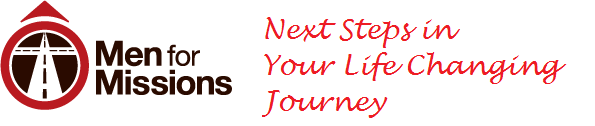 Do, Go, GiveGod has a plan for your life. It is personalized and custom-fit for your special skills and gifts. God wants you to be willing to DO whatever He wants, GO wherever He sends, and BE AVAILABLE whenever He calls. Are you willing to tell God that you are completely His?What is holding you back?Moses came upon a burning bush. And because it wasn’t being consumed by the fire, he decided to check it out. As he approached, he heard the voice of God.God asked Moses to lead the Israelites out of Egypt. And Moses thought of two very persuasive reasons NOT to go. For one thing, he said he wasn’t good with words. God said, “Your brother Aaron will go with you and speak.” And Moses was afraid the people wouldn’t listen. And so God told Moses, “Tell them ‘I Am” has sent me to you.’” And if that isn’t enough, let me show you what I can do through you. He asked Moses, “What is that in your hand?”Now, remember Moses does not think he is qualified. So, he looks at the staff in his hand (this is an important shepherding tool, even a weapon) and he pretty much says, “It’s just a stick.” Just a stick – that’s all I’ve got. What good could it possibly be? Of course, God used that “stick” to teach Moses a lesson and to reveal himself to the Egyptians. How many times has God called you to do something and you said, “All I’ve got is this stick,” or “I don’t know what to say,” or “What if they don’t accept me or what I say?”If the Lord is telling you to do something, obey. Tell Him, “Yes, Lord! Whatever, whenever, wherever.”Print out and use this sheet to record your commitment. Place it in your Bible as a reminder of your commitment.